附件42023质量监测国家数据平台填报工作联络人信息（提交方式：请扫描下方二维码填写填报人和审阅人信息。）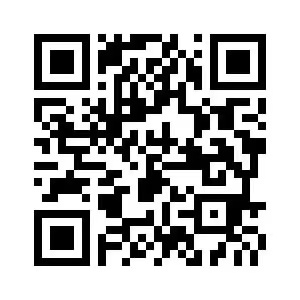 